IK Vista F-08/09 2021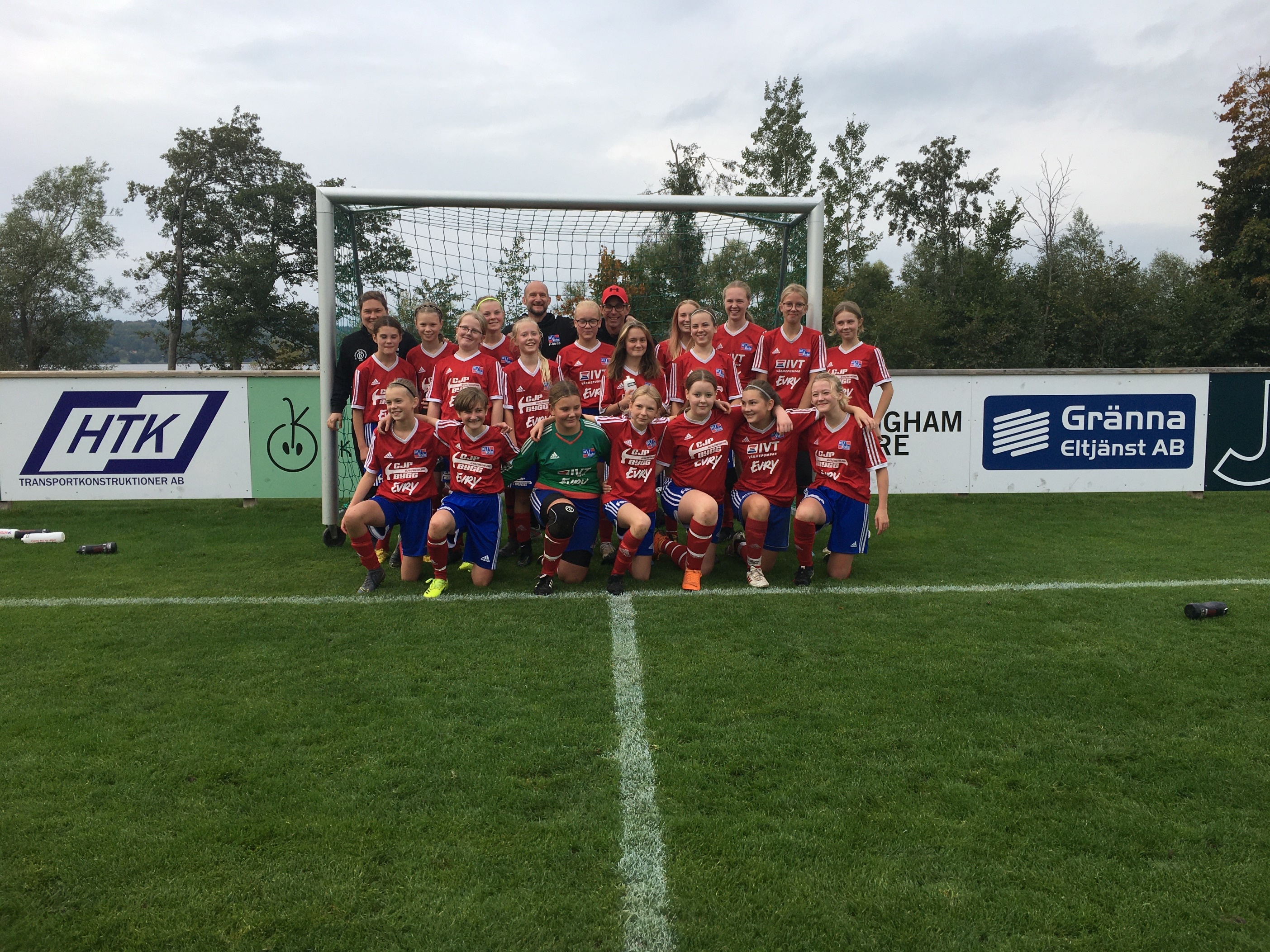 Spelare:
Saga Mix		Alice Rydberg		Malva Dembacke		Tyra Hovbäck		Nellie Hultman		Amanda BlomqvistEbba Ginal		Jane Hamerius		Linnèa Martinsson		Nora Alm		Molly Erixon		Miranda Knutsson-Rosenkvist	Hilda Molöv		Molly Billingham	Hannah Briggert-Wendelius	Leah Jonzon		Smilla Isaksson		Älva Jangmo-Källberg	Johanna Simble		Randa NagiLedare: 
Viktor Dembacke	Tom Billingham	Linda Hamerius 	  Lagförälder: 
Anna Elmervik		Calle JonzonDå kan vi lägga ytterligare ett år i ryggsäcken. 
Tyvärr ett år till med restriktioner men vi har klarat oss bra och kunnat köra på rätt ”normalt”. 
Vi har haft en hög träningsnärvaro och mycket glädje från start till sista spark. 
Vi spelade vår första säsong 9mot9, mycket nytt men tycker att det gått över förväntan med de större ytorna och offsiden. Vi spelade seriespel och där blev det 18 matcher och ett rätt förväntat resultat av placering. 
Sommaren avslutades med Skara sommarland cup och det var ett lag som åkte dit och ett annat som kom hem, otrolig utveckling på hela truppen. 
Säsongens Thomas Arvidssons Minnespris gick välförtjänt till Ebba Ginal.Tacka alla supportrar, föräldrar, ledare och framförallt spelare för denna säsong, 
ses på Vallen snart igen //Ledarna